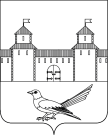 от 29.08.2016 № 1523-пО присвоении почтового адреса жилому помещению (дому)	Руководствуясь статьей 16 Федерального закона от 06.10.2003             № 131-ФЗ «Об общих принципах организации местного самоуправления в Российской Федерации», постановлением Правительства Российской Федерации от 19.11.2014 № 1221 «Об утверждении Правил присвоения, изменения и аннулирования адресов», статьями 32, 35, 40 Устава муниципального образования Сорочинский городской округ Оренбургской области, свидетельством о государственной регистрации права серии 56-АБ № 985408 от 27.05.2013, кадастровой выпиской о земельном участке от 29.05.2012 № 56/12-86990, разрешением на ввод объекта в эксплуатацию от 16.08.2016 № RU56308000-645, выданным управлением архитектуры, градостроительства и капитального строительства администрации Сорочинского городского округа, техническим планом здания, подготовленным ГУП «Облтехинвентаризация» от 29.07.2016 и поданным заявлением (вх.      № Лз-1165 от 11.08.2016) администрация Сорочинского городского округа Оренбургской области постановляет: Присвоить жилому помещению (дому) общей площадью 94,5 кв.м., расположенному на земельном участке с кадастровым номером 56:45:0102030:116 почтовый адрес: Российская Федерация, Оренбургская область, г. Сорочинск, ул. Есенина, д. 6.Контроль за исполнением настоящего постановления возложить на  главного архитектора муниципального образования Сорочинский городской округ Оренбургской области Крестьянова А.Ф.Настоящее постановление вступает в силу со дня подписания и подлежит размещению на Портале муниципального образования Сорочинский городской округ Оренбургской области.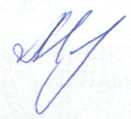 Глава муниципального образованияСорочинский городской округ                                                    Т.П. Мелентьева Разослано: в дело, Управлению архитектуры, заявителю, прокуратуре, Кузнецову В.Г., ОУФМСАдминистрация Сорочинского городского округа Оренбургской областиП О С Т А Н О В Л Е Н И Е